Vážení rodiče,prosíme o zajištění kostýmů na vánoční besídku během týdne14.12. – 17.12. 2020Čertíkčerné popř. červené triko, legíny nebo punčochy, růžky, ocásek,čertíkovi můžete dát i kožíšekAndílekbílé triko, legíny nebo punčochy popř. bílé šaty, křídla,andílek může mít i ozdobu ve vlasech (hvězdička, čelenka)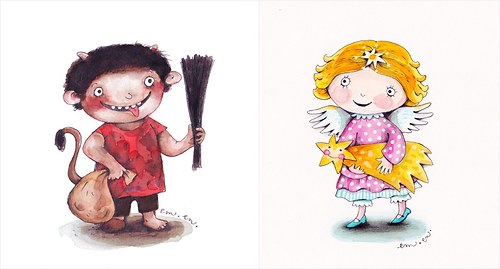 